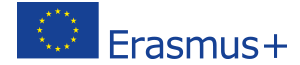 Erasmus+  ProgrammeKey Action 1 – Higher EducationStudents Mobility for Traineeship Hosting SCHOOLSCHOOL INFORMATION SCHOOL INFORMATION Name of the schoolIstituto Statale d’Istruzione Superiore „E. Mattei”Address inc post codeVia P. Boiardi, 5 – 29017 – Fiorenzuola d’Arda (PC) – ItalyTelephone+39 0523 942018Fax+39 0523 981404E-mailmattei@istitutomattei.comWebsitehttp://www.istitutomattei.com Number of employees105CONTACT DETAILSCONTACT DETAILSContact person for this traineeshipClaudia PavesiDonatella DelmiglioDepartment and designation, job titleEnglish teachersDirect telephone number+39 339 5003731+39 335 8347612E-mail addressclaudia.pavesi@libero.itdonny.sandro@libero.it APPLICATION PROCEDUREAPPLICATION PROCEDUREWho to apply to (including contact details)Mauro Monti (Headmaster)mattei@istitutomattei.comDeadline for applications (if any)n.a.Application processCV – Cover LetterTRAINEESHIP  INFORMATIONTRAINEESHIP  INFORMATIONSubject area (languages; education; mathematics...)CLIL (Common Language Integrated Learning) in subjects like Physics, Science, Business Studies, Law, Mechanics and ElectronicsLocationSchool campus – via P. Boiardi, 5 – Fiorenzuola d’ArdaStart DateOctober 2014Durationuntil max. end of May 2015Working hours per week15-18 hours per weekDescription of activities,tasksThe assistant will support experienced teachers during their lessons and take part in school projects (e.g. Erasmus+, work-placements) as well as further curricular/extracurricular activities.COMPETENCES REQUIREDCOMPETENCES REQUIREDLanguages and level of competence requiredEnglish – CEFR C1/C2Computer skills and level of skills requiredGeneral computer skills: intermediateGood command of Microsoft Office